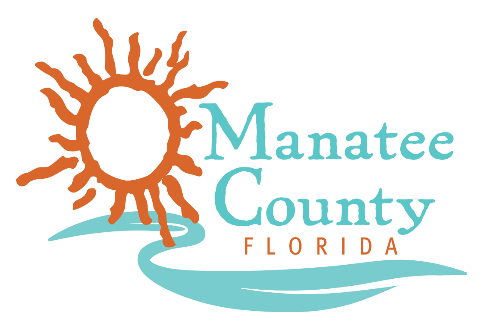 Notice of AwardNotice is hereby given that Manatee County Government (County) awarded a contract on 10/24/2018 for the Microwave Digester System, Solicitation No. 18-R069773MG as follows: Contract title:       Microwave Digester SystemAwarded company:  CEM CorporationContract term:  Fixed PriceContract amount: $29,397.00Contact the Procurement Representative for additional information:Name:  Maria GoldarazPhone: (941) 749-3074Email:  maria.goldaraz@mymanatee.org